ОПИСАНИЕ КОМПЕТЕНЦИИ«ФИНАНСЫ»2024 г.Наименование компетенции: ФинансыФормат участия в соревновании: индивидуальный Описание компетенции.Финансы – это отрасль прикладной экономической науки, которая изучает совокупность денежных отношений, образованных на всех уровнях финансовой системы и связанных с формированием и использованием фондов денежных средств. Изучение финансовой науки отвечает на главные вопросы для общества и экономики: как и в каких формах формируются и расходуются фонды финансовых ресурсов для удовлетворения потребностей общества.Финансист – специалист в сфере финансовых, бюджетных и налоговых отношений, финансового планирования, анализа и финансового контроля, осуществляет финансовые операции и управляет денежными потоками.Актуальность развития компетенции Финансы объясняется динамичным развитием отрасли, современных инструментов финансового управления, анализа и учета в условиях цифровизации. Влияние цифровых преобразований на финансовую систему является одном из наиболее заметных и выражается в формировании финансового потенциала, который проявляется через внедрение и использование инновационных финансовых технологий. В этих условиях необходимы интенсивное обучение студентов в области финансовых технологий, формирование новых знаний и навыков, творческий подход, использование цифровых сервисов и инструментов.Основные направления работы финансиста: осуществление финансовой деятельности предприятия, направленной на обеспечение финансовыми ресурсами заданий производственного плана, формирование и распределение доходов и накоплений предприятия и их использование по обязательствам перед государственным бюджетом, налоговыми органами, банковскими учреждениями, поставщиками, финансирование затрат на расширенное воспроизводство, социальное обеспечение и материальное стимулирование работников;разработка проектов перспективных и годовых финансовых планов, прогнозов поступления денежных средств;определение размеров доходов и расходов, поступлений и отчислений средств, взаимоотношения предприятия с бюджетом, налоговыми органами, банками;анализ исполнения смет, оперативной и бухгалтерской отчетности по финансовой деятельности;участие в разработке и внедрении мероприятий по повышению прибыльности производства и реализации продукции, улучшению использования собственных оборотных средств, средств государственного бюджета. Развитие отечественной финансовой системы формирует потребность в квалифицированных и компетентных кадрах, понимающих принципы финансовых отношений, способных принимать решения в интересах всех их участников. Поэтому область применения знаний и навыков в сфере финансов чрезвычайно обширна и разнообразна, она не ограничивается рамками коммерческих банков, инвестиционных и брокерских компаний; она распространяется на государственные структуры и учреждения, такие как Федеральная налоговая служба РФ, Казначейство РФ, службы финансовой деятельности органов власти, региональные и муниципальные министерства финансов и экономического развития, службы планирования на предприятиях, в организациях и учреждениях. Специалисты в сфере финансов вовлечены в деятельность финансово-промышленных холдингов, коммерческих банков, инвестиционных фондов, органов государственной власти, включая специальные службы контролирующих организаций.Нормативные правовые актыПоскольку Описание компетенции содержит лишь информацию, относящуюся к соответствующей компетенции, его необходимо использовать на основании следующих документов:ФГОС СПОФГОС СПО по специальности 38.02.06 Финансы. Приказ Министерства образования и науки РФ от 5 февраля 2018 г. № 65.Профессиональные стандартыПрофстандарт: 08.006 Специалист по внутреннему контролю (внутренний контролер). Утвержден приказом Министерства труда и социальной защиты РФ от 22 апреля 2015 г. № 236н (зарегистрирован Министерством юстиции РФ 13 мая 2015 г., регистрационный №37271);Профстандарт: 08.026 Специалист в сфере закупок. Утвержден приказом Министерства труда и социальной защиты РФ от 10 сентября 2015 г. № 625н (зарегистрирован Министерством юстиции РФ 07 октября 2015 г., регистрационный № 39210).ЕТКСЕКС, раздел «Общеотраслевые квалификационные характеристики должностей работников, занятых на предприятиях, в учреждениях и организациях» утвержден Постановлением Минтруда России от 21.08.1998 № 37.СанПинПостановление Главного государственного санитарного врача РФ от 2 декабря 2020 г. N 40 "Об утверждении санитарных правил СП 2.2.3670-20 "Санитарно-эпидемиологические требования к условиям труда".Постановление Главного государственного санитарного врача РФ от 28 января 2021 г. N 4 "Об утверждении санитарных правил " и норм СанПиН 3.3686-21 "Санитарно-эпидемиологические требования по профилактике инфекционных болезней".нормативные правовые документыГражданский кодекс Российской Федерации (ГК РФ).Бюджетный кодекс Российской Федерации (БК РФ).Налоговый кодекс Российской Федерации (НК РФ).Федеральный закон от 05.04.2013 N 44-ФЗ  «О контрактной системе в сфере закупок товаров, работ, услуг для обеспечения государственных и муниципальных нужд».Приказ Минфина России от 02.07.2010 N 66н «О формах бухгалтерской отчетности организаций».Приказ Минфина России от 31.08.2018 N 186н (ред. от 25.08.2022) "О Требованиях к составлению и утверждению плана финансово-хозяйственной деятельности государственного (муниципального) учреждения" (Зарегистрировано в Минюсте России 12.10.2018 N 52417).Перечень профессиональных задач специалиста по компетенции Финансы определяется профессиональной областью специалиста и базируется на требованиях современного рынка труда к данному специалисту. 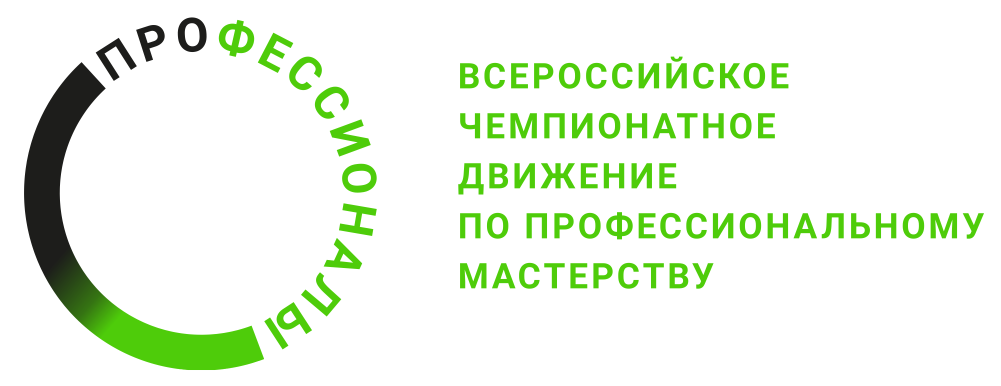 № п/пВиды деятельности/трудовые функции1Финансово-экономическое планирование в секторе государственного и муниципального управления и организация исполнения бюджетов бюджетной системы Российской Федерации2Ведение расчетов с бюджетами бюджетной системы Российской Федерации3Участие в управлении финансами организаций и осуществление финансовых операций4Участие в организации и осуществлении финансового контроля